ОБЩИНСКИ  СЪВЕТ  - КАРЛОВО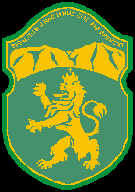 Н А Р Е  Д Б Аза предоставяне на финансови средства от бюджета на Община Карлово за финансиране на младежки инициативи и проекти на организации с дейност в сферата на младежките дейностиКАРЛОВО  - 2017 г  ГЛАВА ПЪРВА ОБЩИ ПОЛОЖЕНИЯ                   Чл. 1. С „Наредба за предоставяне на финансови средства от бюджета на Община Карлово за финансиране на инициативи и проекти на младежки организации”, се определят условията и реда за финансово подпомагане на проекти по приоритети и дейности включени в Общинския план за младежта и  програмите за изпълнение на младежки дейности.                    Чл.2 . Кметът на Община Карлово координира и осъществява контрол върху изпълнението на дейностите и програмите по чл. 1.                    Чл. 3. Общинският план  за младежта се приема от Общинския съвет, а изпълнението  на дейностите и програмите се осъществява в рамките на одобрените бюджетни средства за съответната година.                   Чл. 4. (1) Информацията и документите за дейностите и програмите по чл. 3 са публични и се предоставят чрез интернет страницата на Община Карлово;                            (2) Информацията по ал.1 съдържа минимум:                                       1.  място и краен срок за подаване на проектните предложения;                                       2.  срок и период на изпълнение на проектите;                                       3.  максимален размер на средствата за финансиране;                                       4.  критерии за оценка на проектните предложения;                                       5.  адрес и телефон за контактиГЛАВА ВТОРАУСЛОВИЯ И РЕД ЗА ФИНАНСОВО ПОДПОМАГАНЕРаздел IУсловия за кандидатстване и финансово подпомагане на младежки инициативи и проекти                 Чл. 5. (1) За финансиране по програмите по чл. 3 могат да кандидатстват:                                         1. младежки организации, регистрирани по Закона за юридическите лица с нестопанска цел за осъществяване на дейност в обществена полза и имащи за цел и/или предмет на дейност осъществяване на младежки дейности;                                         2. национално представителни младежки организации, осъществяващи дейност на територията на Община Карлово;                                     3.  организирани младежки структури;                                     4. ученически съвети;                                         5. неформални младежки групи, осъществяващи дейности в полза на младите хора в общината.                               (2) Кандидатстващите по ал. 1 в съдържанието на наредбата ще бъдат посочвани с обобщеното наименование –  организации и неформални младежки групи.                               (3) Неформални младежки групи могат да кандидатстват в случаи, определени от Кмета на Община Карлово, съобразно спецификата на конкретните приоритети и дейности в Общинския план за младежта.                               (4) Допустими за финансиране са и проекти, дейностите по които се осъществяват в партньорство – съвместно с друго юридическо лице с нестопанска цел, регистрирано за извършване на общественополезна дейност, с органи на държавното управление, местната власт и техните структури или с неформални младежки групи.                                (5) Обстоятелствата, свързани с вида и организацията на осъществяваната дейност, се декларират от кандидата при подаване на проектното предложение за финансово подпомагане чрез попълване на декларация по образец. В случаите, когато проектите се осъществяват в партньорство, партньорът подава отделна декларация..                               (6) При настъпването на промени в обстоятелствата, удостоверени с декларациите по ал. 5, кандидатстващата организация, съответно организацията партньор, е длъжна да уведоми Кметът на община Карлово за промяната в 7-дневен срок от настъпването й.                                (7) При неизпълнение на задължението по ал. 6, Кмета на Община Карлово прекратява едностранно договора с организацията.             Чл. 6. Община Карлово не финансира проекти по програмите по чл. 3 по реда на наредбата:                                           1. на политически партии и организации, професионални съюзи, кооперации и религиозни организации;                                          2. на организации и неформални младежки групи, реализирали проекти с констатирани нередности при отчитането и/или изпълнението им;                                           3. на организации и неформални младежки групи, които към датата на кандидатстване не са изпълнили задълженията си към Община Карлово по предходни договори;                                          4. на организации и неформални младежки групи, от които е подадена невярна, неточна и/или непълна информация при попълването на декларации;                                          5. на организации, които имат задължения към общината, които подлежат на принудително събиране;                                         6. на неформална младежка група, ако някой от членовете й е осъден с влязла в сила присъда за престъпление от общ характер, освен ако е реабилитиран;                                     7. на неформална младежка група, представляващото лице на която има задължения към общината, които подлежат на принудително събиране;             Чл. 7. Община Карлово не финансира дейности и разходи:                                          1. които са свързани или биха могли да бъдат свързани със стопанската дейност (инвестиционна, търговска или др.) на кандидатите и партньорите по чл. 5;                                          2. които са свързани с придобиване на активи, които ще бъдат използвани в стопанската дейност на кандидатите по чл, 5.                                     3.  целящи дарения, стипендии или благотворителни дейности;                                         4. за концерти, спектакли и други развлекателни програми и мероприятия, свързани с търговска цел;                                          5. за пътувания в страната и в чужбина с цел отдих и като допълнителни възнаграждения;                                         6. за спортни състезания, включени в държавен спортен календар на спортна федерация или спортен клуб;                                     7  .за предоставяне на социални услуги;                                         8 . реализирани преди одобряването на проекта и извън срока на изпълнението на проекта.Раздел IIРед за кандидатстване              Чл. 8. (1) Община Карлово обявява процедура по приемане на проекти, разработва образци на формуляри за кандидатстване и съпътстващи документи за всяка процедура по програмите по чл. 3, включително контролни механизми за проследяване изпълнението на финансираните проекти.                              (2) Образците на формуляри и всички съпътстващи документи се утвърждават от кмета на общината и се публикуват при обявяване на процедура за кандидатстване на интернет страницата на Община Карлово.                             (3) Кандидатстващите  организации и неформални младежки групи представят в Община Карлово проектни предложения по утвърдени формуляри и съпътстващи документи в обявените срокове.                              (4) Формулярите, както и документите по чл. 9 се подават на хартиен и на електронен носител в Информационен център на Община Карлово, гише № 1.             Чл. 9. (1) Към формуляра по чл. 8, ал. 3 кандидатстващите младежки организации , регистрирани по Закона за юридическите лица с нестопанска цел задължително прилагат следните документи:                                   1 .заверено от организацията копие от съдебната регистрация.                                       2.  удостоверение за актуално състояние, издадено не по-късно от 1 месец преди датата на внасяне на проектното предложение;                                      3.  копие от регистрация в регистър БУЛСТАТ;                                       4. заверено от организацията копие от документ за открита банкова сметка.                                   5.  заверено от организацията копие от устава на организацията.                                       6. удостоверение за липсата на задължения към община Карлово;.                                       7. протокол  за прието решение от управителния орган на организацията за кандидатстване с проект пред Община Карлово, съдържащ имената на упълномощените лица за ръководител и финансово отговорно лице на проекта;                                   8.  декларации по образец, утвърдени от кмета на общината;                                      9.  в случаите, когато проектът се осъществява съвместно с друго юридическо лице с нестопанска цел, регистрирано за извършване на общественополезна дейност, орган на държавното управление, местната власт и техните структури и/или с неформална младежка група, се прилага споразумение за партньорство, с което партньорът е поел задължение за предоставяне на финансови средства, експертно участие или друг вид партньорство.                                                                   (2)  Към формуляра по чл. 8, ал. 3 кандидатстващите неформални младежки групи задължително прилагат следните документи:                                     1.   копие на договора за създаване на неформална младежка група;                                     2. копие на лична карта на всяко лице, участващо в неформалната младежка група;                                   3. пълномощно с нотариално удостоверяване на подписите, в което се посочва представляващият, когато в договора по т. 1 не е посочено лицето, член на групата, което представлява участниците в обединението, при сключване на договора по чл. 15 и при изпълнението и отчитането на проекта;                                 4.  декларации по образец, утвърдени от кмета на общината;                                    5. свидетелство за съдимост на всеки член на неформалната младежка група.                            (3)  Кметът на Община Карлово в зависимост от специфичните условия на обявената процедура може да изисква и допълнителни документи от лицата по чл. 5.                            (4)  Към формуляра по чл. 8, ал. 3 и в съответствие със спецификата на отделните подпрограми кандидатите прилагат по своя преценка и допълнителни документи, като:                                     1. информация за успешно осъществени проекти и инициативи за младежки дейности;                                2. препоръки от институции и/или организации;                                   3. други документи, касаещи спецификата на отделните подпрограми            Чл. 10. (1) Подадените проектни предложения се вписват в специален регистър на Община Карлово.                          (2)  Регистърът по ал. 1 се поддържа от дирекция "Хуманитарни и социални дейности" и съдържа наименование на проектите, идентификационни номера по програмата, както и информация за актуалния им статус.                           (3) Постъпилите проектни предложения се съхраняват в Община Карлово.ГЛАВА ТРЕТАОЦЕНЯВАНЕ, ФИНАНСИРАНЕ, ИЗПЪЛНЕНИЕ И ОТЧИТАНЕ НА ПРОЕКТИТЕРаздел IОценяване на проектите              Чл. 11. (1) Кметът на Община Карлово назначава със заповед експертна комисия за разглеждане, оценка и класиране на проектните предложения. Редът за оценка на проектните предложения включва минимум 4 етапа – административно съответствие, качествена оценка, финансово съответствие и класиране.                               (2) Експертната комисия се състои от нечетен брой членове – минимум пет, двата от които общински светници, избрани с решение на бщинския съвет. Работата на комисията се подпомага от секретар, който е без право на глас.                               (3) За участие в работата на комисията могат да бъдат привлечени и външни експерти.                               (4) Членовете на експертната комисия и външните експерти представят декларации, че нямат частен интерес по смисъла на Закона за предотвратяване и установяване на конфликт на интереси от осъществяването на проектите.                            (5) Експертната комисия:                                        1. извършва преценка за административното съответствие и изпълнение на формалните критерии на проектните предложения;                                        2. при наличието на непопълнени и/или изменени части от утвърдените формуляри или липсващи приложения (график на дейностите и бюджет на проекта) комисията не разглежда проекта по същество и не го предлага за финансово подпомагане;                                         3. при установяване на липсващи документи по чл. 9, ал. 1-3, комисията изисква от организацията , ученически съвет и неформалната младежка група да ги представи в 7-дневен срок;                                        4. извършва качествена оценка и проверка на финансовото съответствие на проектното предложение;                                          5. класира по низходящ ред проектните предложения, преминали етапите на оценка;                                       6. предлага за финансово подпомагане положително оценени проектни предложения до изчерпване на определените финансови средства по Общинския план за младежта.                              (6) Експертната комисия заседава в пълен състав и взема решенията си с обикновено мнозинство.                              (7) Експертната комисия съставя протокол за своята работа, който съдържа:                                        1.  състава на експертната комисия;                                            2. констатациите на експертната комисия по всяко от проектните предложения;                                            3. предложения за одобрение и отхвърляне на проектни предложения;                                            4. предложение за размера на финансовото подпомагане на одобрените проекти.                            (8) Протоколът се подписва от всички членове на експертната комисия. Към протокола се прилагат в писмена форма особените мнения на членовете на комисията, в случай, че има такива.                             (9) Експертната комисия изготвя и представя на Кмета на Община Карлово протокола в 7- дневен срок от приключването на работата си                Чл. 12. (1) Кметът на Община Карлово утвърждава със заповед протокола от работата на експертната комисия и определя размера на финансовото подпомагане на всеки от одобрените проекти.                               (2) Кметът  на Община Карлово може да не одобри и да не разреши финансово подпомагане на проект, предложен от експертната комисия, за което се мотивира писмено.                 Чл. 13. (1) Организациите и неформалните младежки групи, чиито проектни предложения са одобрени/не са одобрени за финансово подпомагане, се уведомяват в 7-дневен срок от датата на издаване на заповедта.                                (2) Пълен списък на одобрените и неодобрените проектни предложения се публикува на сайта на Община Карлово.               Чл. 14. (1) Организациите, чиито проектни предложения са одобрени за финансово подпомагане, са длъжни в 7-дневен срок от получаване на уведомлението по чл. 13, ал. 1 да представят с придружително писмо в Информационния център на Община Карлово, гише № 1 следните документи:                                         1. удостоверение по чл. 87, ал. 6 от ДОПК, издадено не по-рано от 3 месеца преди датата на изтичане на срока за внасяне на проектни предложения;                                              2. документ за открита банкова сметка или финансова идентификация по образец, заверени от обслужващата банка;                                          3.  договор/споразумение за ползване на помещение, когато това се изисква за изпълнението на проекти по съответната програма.                              (2) Неформалните младежки групи, чиито проектни предложения са одобрени за финансово подпомагане, са длъжни в 7-дневен срок от получаване на уведомлението по чл. 13, ал. 1 да представят с придружително писмо в Информационния център на Община Карлово, гише № 1 документ за открита банкова сметка или финансова идентификация по образец, заверени от обслужващата банка.                              (3) При неизпълнение на задълженията по ал. 1 и ал. 2, Кметът на Община Карлово не сключва договор за финансиране на одобреното проектно предложение на кандидатаРаздел IIФинансиране и изпълнение на проектите               Чл. 15. (1) Размерът на финансовото подпомагане на одобрените проекти по Общинския план за младежта, разходването, отчитането и възстановяването на предоставените финансови средства, както и взаимните права и задължения се уреждат с договор между Община Карлово и организацията или неформалната младежка група – изпълнител.                                (2) Неразделна част от договора по ал. 1 са проектното предложение и всички приложения към него.                               (3) При настъпването на промени в обстоятелствата по чл. 9, ал. 1 и ал. 2, изпълнителят на проекта е длъжен да уведоми кмета на Община Карлово за промяната в 7-дневен срок от настъпването й и да представи съответните документи, доказващи промяната.                               (4) При неизпълнение на задължението по ал. 3, Кмета на Община Карлово има право да прекрати едностранно договора за финансиране на проекта.                               (5) Кмета на Община Карлово предоставя средства за стартиране на проектните дейности в срок до седем дни от сключване на договора. Следващи плащания се извършват въз основа на представени и одобрени междинни/окончателни съдържателни и финансови отчети по проекта. Неусвоените средства от авансовото плащане се прихващат от следващото поредно плащане. Размерът на авансово изплатеното финансово подпомагане не може да надхвърля 80% от одобреното финансиране.               Чл. 16. (1) При необходимост от промяна на параметрите на утвърден проект или одобрения начин на изпълнение на проекта, изпълнителят изпраща в Община Карлово мотивирано писмено искане, съдържащо параметри и обосновка на промяната и съответните съпътстващи документи.                              (2) Искането по ал. 1 се представя в информационния център на Община Карлово гише №1 в 7-дневен срок от настъпване на промени в обстоятелствата.                              (3) Не се допускат промени в утвърдения график на дейностите за минал период.                              (4) Не се допуска увеличаване на размера на одобреното финансиране.                           (5) Искане за удължаване на срока за осъществяване на дейностите и/или на срока за извършване на разходите по проекта, се внася в информационния център на Община Карлово гише №1 не по-късно от 30 дни преди изтичане на срока за осъществяване на проекта.                           (6) Параметрите на договора за финансово подпомагане се изменят с подписано от страните допълнително споразумение към договора по чл. 15.Раздел IIIОтчитане на проектите                 Чл. 17. (1) Изпълнителят отчита реализирания проект съгласно определените условия и срокове в договора с междинен/ни и/или окончателен отчет.                                      (2)  Междинни отчети на проектите по общинския план за младежта (съдържателни и финансови) се изискват за проекти с продължителност повече от 10 месеца.                                      (3)  В случай че изпълнителят не представи окончателен отчет, Община Карлово не дължи окончателно плащане по договора, като същевременно проектното досие се разглежда от експертната комисия по чл. 18, която установява размера на средствата по проекта, които подлежат на възстановяване от изпълнителя. Размерът на средствата за възстановяване се утвърждава от Кметът на Община Карлово, за което изпълнителят се уведомява писмено, като му се предоставя възможност в 14-дневен срок доброволно да възстанови получените средства по проекта ведно със законната лихва считано от датата на превеждането им по банков път.                   Чл. 18. (1) Отчетите по чл. 17 се разглеждат от експертна комисия, назначена от Кмета на Община Карлово. За оценка на отчетите могат да бъдат привлечени и външни експерти.                                   (2)  Експертната комисия се състои от нечетен брой членове – минимум пет, двата от които общински съветници, избрани с решение на Общинския съвет. Работата на комисията се подпомага от секретар, който е без право на глас.                                   (3) Членовете на експертната комисия и външните експерти по ал. 1 представят декларации, че нямат частен интерес по смисъла на Закона за предотвратяване и установяване на конфликт на интереси от осъществяването на проектите                                  (4) Експертната комисия разглежда и приема или отхвърля междинните или окончателните отчети за изпълнението на проектите, за което съставя протокол.                                  (5) При установени несъществени пропуски и/или технически грешки експертната комисия определя срок за отстраняването им.                                 (6)  Експертната комисия заседава в пълен състав и взема решения с обикновено мнозинство.                                  (7) Експертната комисия съставя протокол за своята работа, който съдържа:                                          1.  състава на експертната комисия;                                          2.  констатациите на експертната комисия по всеки отчет.                                  (8)  Протоколът се подписва от всички членове на експертната комисия. Към протокола се прилагат в писмена форма особените мнения на членовете на комисията, в  случай че има такива.                Чл. 19. Кметът на Община Карлово утвърждава протокола от заседанието на експертната комисия със заповед.ГЛАВА ЧЕТВЪРТАПРЕКРАТЯВАНЕ НА ДОГОВОРА ЗА ФИНАНСОВО ПОДПОМАГАНЕ            Чл. 20. (1) Община Карлово прекратява едностранно договора за финансово подпомагане на одобрени проекти, като уведомява писмено изпълнителя за това, в следните случаи:                                       1.  изпълнителят не изпълнява задълженията си по сключения договор и приложенията към него;                                       2.   при непредставяне на междинен/ни (когато е предоставено авансово подпомагане) и/или окончателен отчети (съдържателен и финансов);                                       3.   при установяване в хода на изпълнението на проекта, че отпуснатите средства се разходват по начин, различен от договора или в нарушение на изискванията на тази наредба;                                   4.  при невъзможност на изпълнителя да изпълни проекта.                          (2) В случаите по ал. 1 изпълнителят възстановява на Община Карлово получените до момента средства заедно със законната лихва, изчислена съгласно чл. 17, ал. 3, изр. 2. ГЛАВА ПЕТАФИНАНСОВО ПОДПОМАГАНЕ НА МЛАДЕЖКИ ИНИЦИАТИВИ            Чл. 21. (1) За финансиране на инициативи по общинския план за младежта могат да кандидатстват посочените в чл.5 от наредбата организации.                          (2) Процедурата за финансово подпомагане на младежки инициативи  по ал. 1 е по заявление по образец за младежка инициатива съответстваща с приоритетите и дейностите в   Общинския план за младежта, подадено в Информационния  център на Община Карлово, гише №1. (2) Процедурата за финансово подпомагане на младежки инициативи  по ал. 1 е по заявление по образец за младежка инициатива съответстваща с приоритетите и дейностите в   Общинския план за младежта, подадено в Информационния  център на Община Карлово, гише №1.                           (3) Заявления по ал. 2  се приемат от началото на календарния месец до пето число заедно с план сметка за необходимите средства за изпълнение на инициативите.                         (4) Отчетите за изпълнението  на инициативите се подават пет дни преди изтичането на месеца в Информационния  център на Община Карлово, гише №1.ДОПЪЛНИТЕЛНИ РАЗПОРЕДБИ               § 1. По смисъла на тази Наредба:                                 1. „Проектно предложение” е предложение, с което се кандидатства за предоставяне на финансово подпомагане за изпълнението на определен проект, включващо формуляр за кандидатстване и други придружаващи документи;                                 2.   „Партньори на кандидатите за финансово подпомагане" са юридическите лица с нестопанска цел, органите на държавното управление и местната власт и техните структурни звена, неформални младежки групи, които участват съвместно с кандидата в подготовката и/или техническото, и/или финансовото изпълнение на проекта, и/или в изпълнението на предварително заявени във формуляра за кандидатстване дейности от проекта.                                   3. "Неформална младежка група" представлява договорно обединение на три или повече физически лица в младежка възраст, съгласно Закона за младежта, което се създава за изпълнение на проект по Общинския план за младежта със срок до приключването му с подписване на констативен протокол по договора за изпълнение на проекта. Физическите лица, участващи в него, не трябва да са ангажирани с икономическа дейност за срока на изпълнение на проекта. Договорът се сключва в писмена форма с нотариално удостоверяване на подписите и включва клауза за солидарна отговорност на участниците в неформалната младежка група. Непълнолетните лица ,частват със съгласие на своите законни представители.                                 4. „Организирани младежки структури” са младежки организации, създадени при условията и реда на специални закони.                                 5. „Ученически съвети” са организирани структури, в които членуват ученици на възраст над 15 години, представляващи едно или повече училища, под методическото ръководство на педагог/педагогически съветник.ПРЕХОДНИ И ЗАКЛЮЧИТЕЛНИ РАЗПОРЕДБИ                § 1. Контролът по прилагане и спазване на наредбата се осъществява от Кметът на Община Карлово.                § 2. В тримесечен срок от публикуване на наредбата в сайта на Община Карлово кметът на общината  утвърждава образец на формуляр за кандидатстване и съпътстващи документи, както и указания за разработване, изпълнение и отчитане на проекти по Общинския план за младежта, финансирани от Община Карлово.                § 3 Настоящата Наредба се приема на основание чл. 21, ал. 2 от ЗМСМА, в съответствие с разпоредите на Закона за младежта и подзаконовите нормативни актове по приложението му.                § 4. Наредбата  е  приета  с  Решение  № 659,  взето  с  протокол  № 25  от  27. 07. 2017 година   на  Общински  съвет  -  Карлово